Предмет: Новые технологии и оборудование IP сетей; Тема курсового проекта 1: Разработка сети медицинского учреждения на основе протокола IPv4.  Последняя цифра номера зачётки = 9, номер микрогруппы = 3Тема курсового проекта 2: Разработка сети филиалов медицинских учреждений на основе протокола IPv4 Последняя цифра номера зачётки = 3 , номер микрогруппы = 3Тема курсового проекта 3: Модернизация сети филиалов медицинского учреждения на основе протокола ipv4 Последняя цифра номера зачётки = 4, номер микрогруппы = 3.Курсовой проект поделён на микрогруппы, по 3 человека, необходимо разделить адресное пространство для главного учреждения и филиалов. Адресное пространство описано ниже. 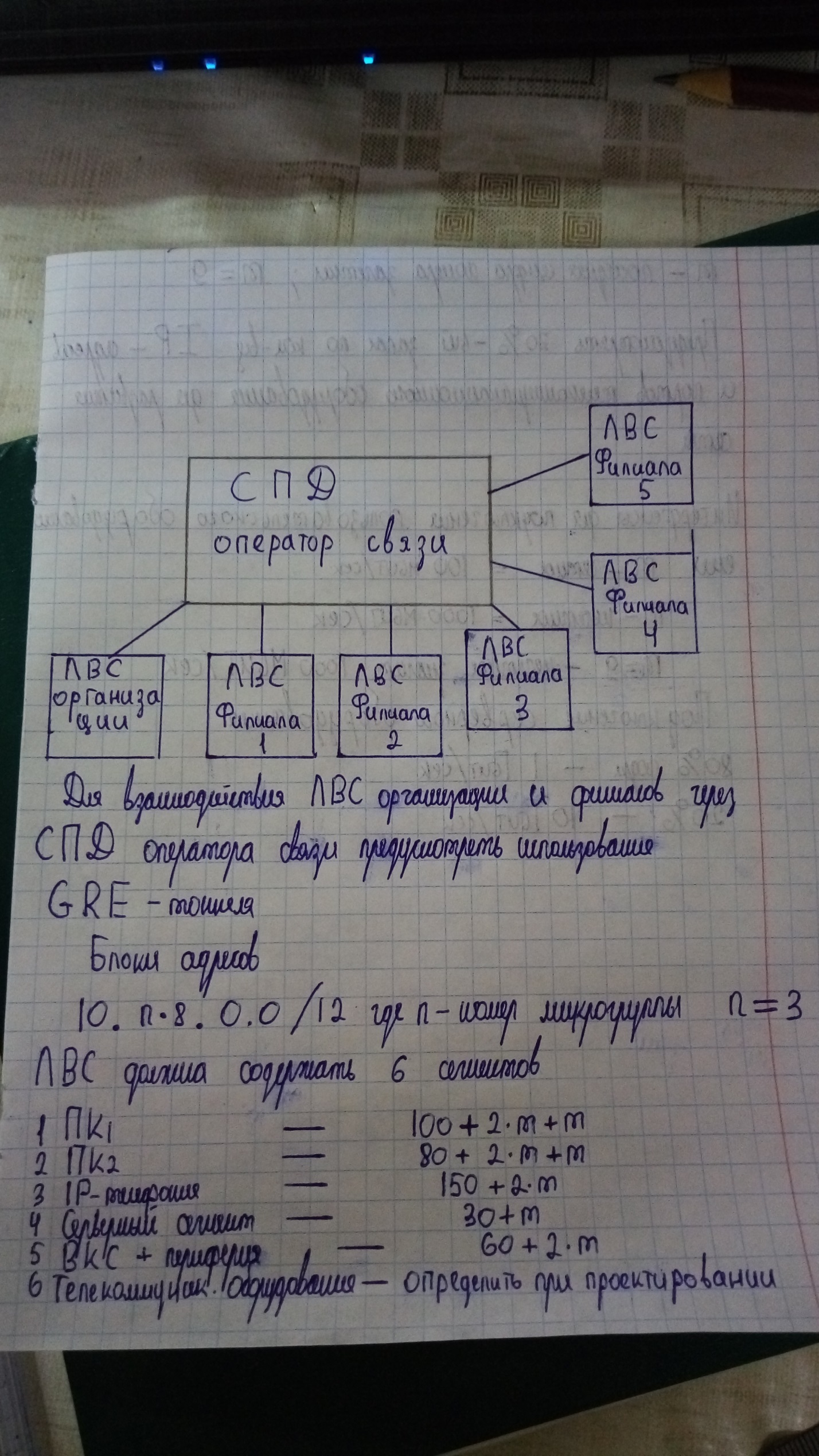 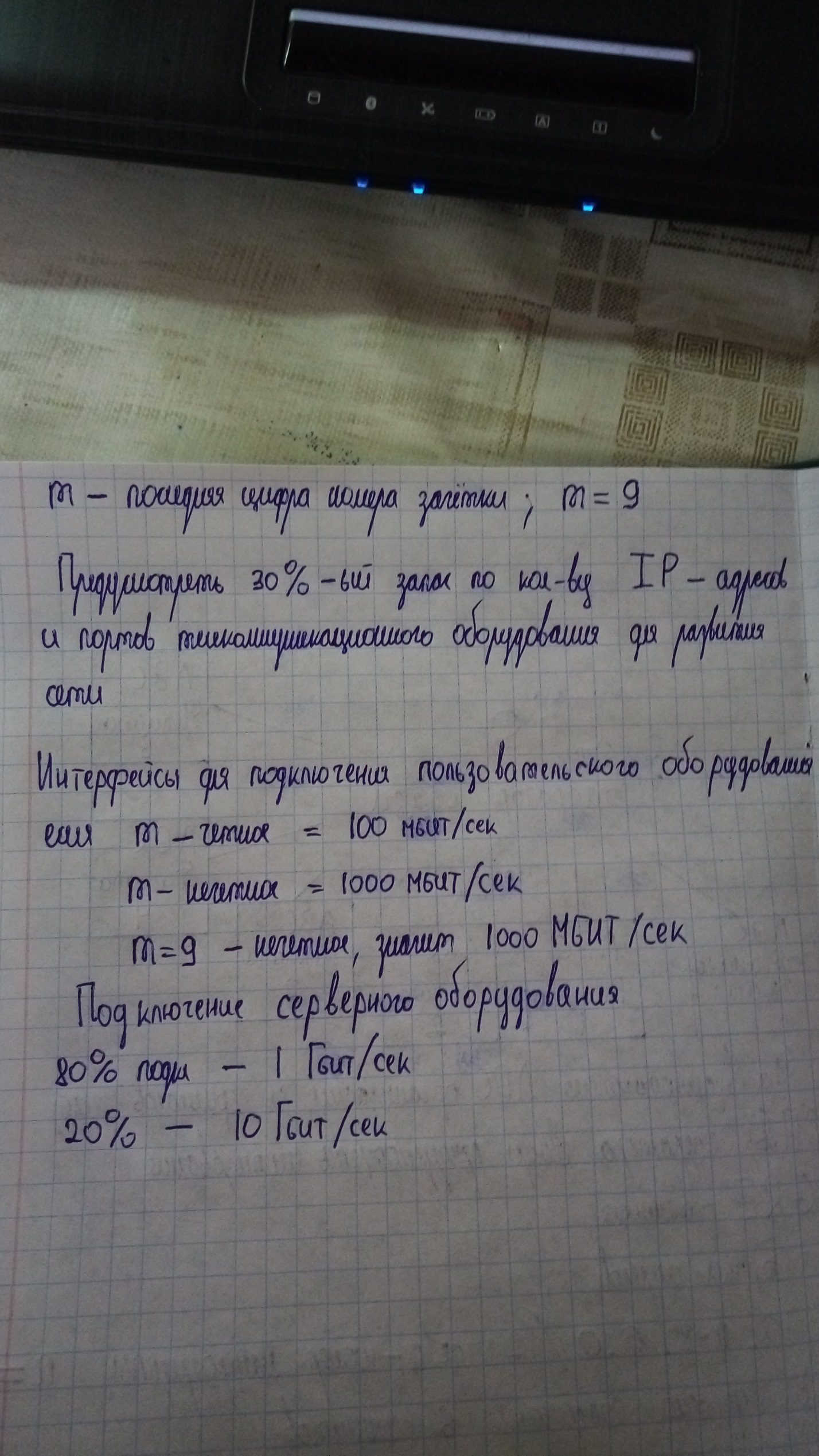 